« Семь шагов к профессии»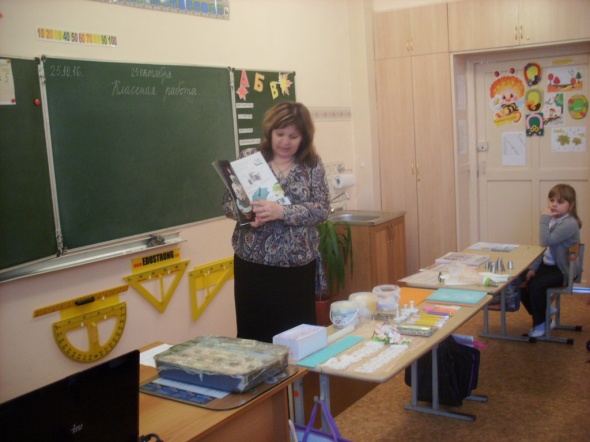 во 2 «А» классе     Ежегодно в нашей школе проходит  очень интересная акция «Семь шагов к профессии». Мы знакомимся с интересными профессиями  наших родителей. В прошлом году наш класс ходил в парикмахерскую к маме Вики Домбровской- Наталье Александровне. Девочкам мастер делал прически, плел красивые косы. Все были в восторге  и большинство девочек решили стать парикмахерами.     В этом году состоялась еще одна интересная встреча с мастером своего  такого вкусного дела-кондитером Власовой Татьяной Александровной . Мама Леры Власовой поделилась секретами своего мастерства.  Мы увидели  съедобные цветы! Такие красивые, что дотрагиваться до них мы боялись, не то, чтобы есть. Мы узнали, что есть и кружева съедобные . Ими  мастер украшает торты. Видели в презентации чудесные по красоте изделия  Татьяны Александровны. Полепили из мастики фигурки, а потом их съели. Не остались  без угощения в  этот вкусный классный час. Каждому досталось нежное пирожное.  Многие захотели стать кондитерами… 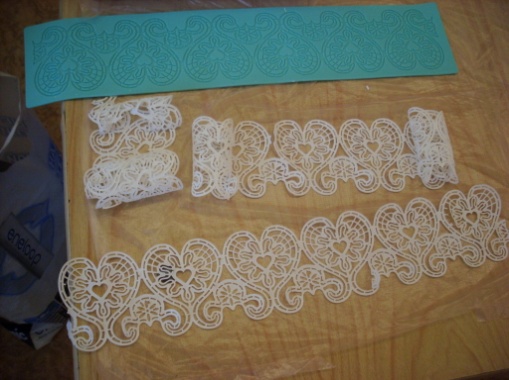 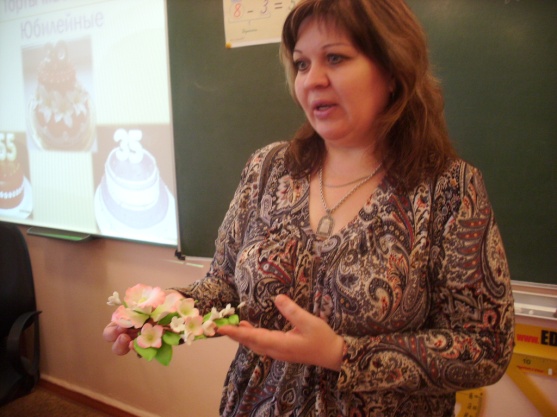 Что ожидает нас в следующем учебном году? С какой интересной профессией мы еще познакомимся?                                                                                Ученики 2 «А» класса Ласкина Настя, Талипов Радик, Лисина Кристина